Name: ________________________Tools of Science   Class Period _____ .                                                                                         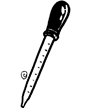 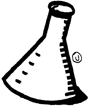 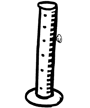 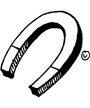 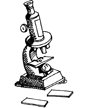 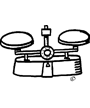 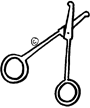 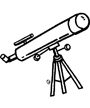 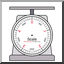 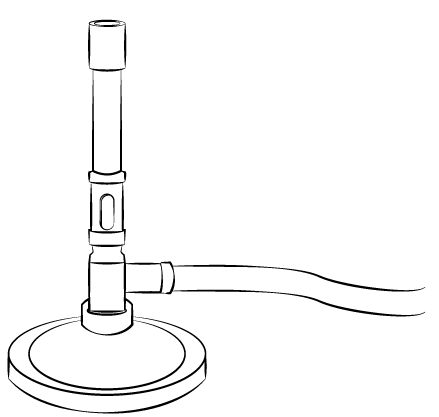 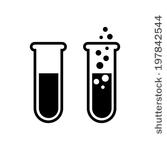 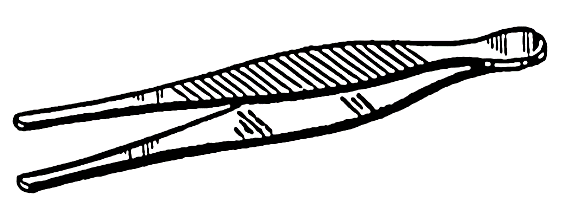 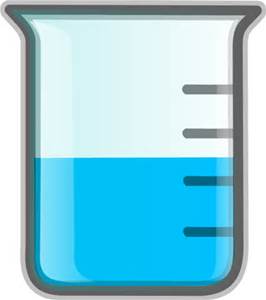 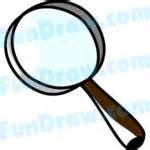 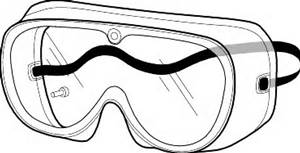 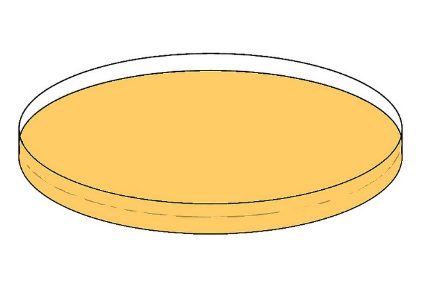 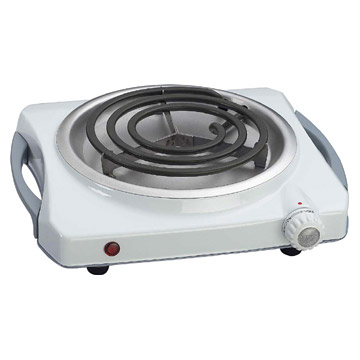 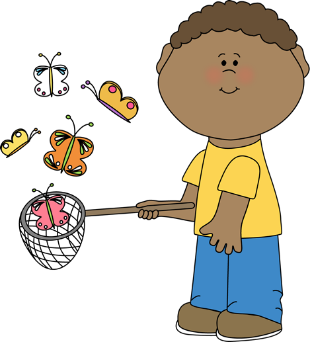 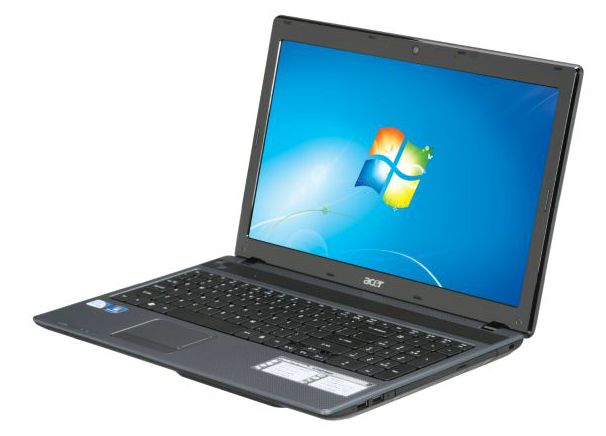 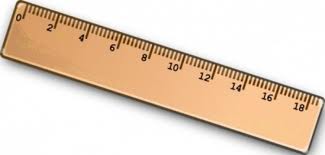 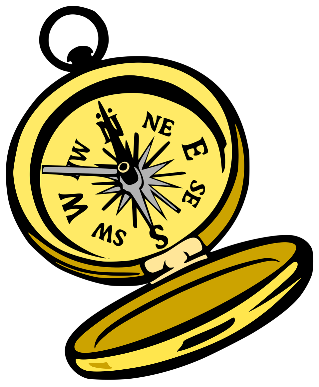 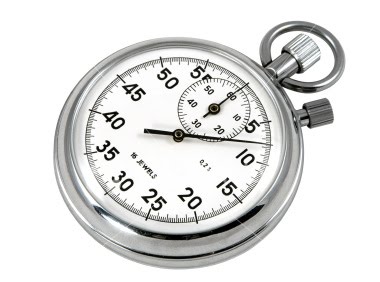 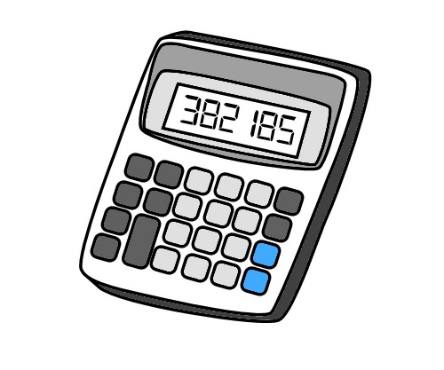 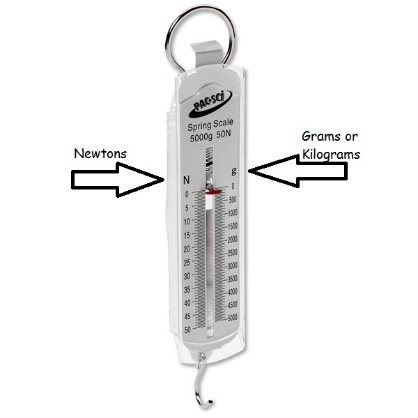 